Publicado en Barcelona el 22/06/2018 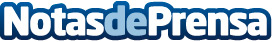 Jean-Pascal Tricoire nombrado miembro del Consejo del Pacto Mundial de Naciones UnidasUn reconocimiento al compromiso a lo largo de estos años de Schneider Electric con la sostenibilidad. A través de la iniciativa Schneider Sustainability Impact, el Grupo contribuye de forma activa a la consecución de los Objetivos de Desarrollo Sostenible de Naciones UnidasDatos de contacto:Prensa Schneider Electric935228600Nota de prensa publicada en: https://www.notasdeprensa.es/jean-pascal-tricoire-nombrado-miembro-del Categorias: Internacional Sociedad Ecología Nombramientos Recursos humanos Otras Industrias http://www.notasdeprensa.es